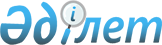 Об утверждении порядка проведения раздельных сходов местного сообщества и определения количества представителей жителей сел, улиц для участия в сходе местного сообщества Озерного сельского округа Костанайского района Костанайской области
					
			Утративший силу
			
			
		
					Решение маслихата Костанайского района Костанайской области от 20 октября 2022 года № 222. Отменено решением маслихата Костанайского района Костанайской области от 22 декабря 2023 года № 120
      Сноска. Отменено решением маслихата Костанайского района Костанайской области от 22.12.2023 № 120 (вводится в действие по истечении десяти календарных дней после дня его первого официального опубликования).
      В соответствии с пунктом 6 статьи 39-3 Закона Республики Казахстан "О местном государственном управлении и самоуправлении в Республике Казахстан" и постановлением Правительства Республики Казахстан от 18 октября 2013 года № 1106 "Об утверждении Типовых правил проведения раздельных сходов местного сообщества" Костанайский районный маслихат РЕШИЛ:
      1. Утвердить порядок проведения раздельных сходов местного сообщества и определения количества представителей жителей сел, улиц для участия в сходе местного сообщества Озерного сельского округа Костанайского района Костанайской области согласно приложению 1 к настоящему решению.
      2. Утвердить количественный состав представителей жителей сел, улиц для участия в сходе местного сообщества Озерного сельского округа Костанайского района Костанайской области согласно приложению 2 к настоящему решению.
      3. Настоящее решение вводится в действие по истечении десяти календарных дней после дня его первого официального опубликования. Порядок проведения раздельных сходов местного сообщества и определения количества представителей жителей сел, улиц для участия в сходе местного сообщества Озерного сельского округа Костанайского района Костанайской области Глава 1. Общие положения
      1. Настоящий порядок проведения раздельных сходов местного сообщества и определения количества представителей жителей сел, улиц для участия в сходе местного сообщества Озерного сельского округа Костанайского района Костанайской области (далее - порядок) разработан в соответствии с пунктом 6 статьи 39-3 Закона Республики Казахстан "О местном государственном управлении и самоуправлении в Республике Казахстан", постановлением Правительства Республики Казахстан от 18 октября 2013 года № 1106 "Об утверждении Типовых правил проведения раздельных сходов местного сообщества" и устанавливают порядок проведения раздельных сходов местного сообщества жителей сел, улиц Озерного сельского округа.
      2. В настоящем порядке используются следующие основные понятия:
      1) местное сообщество - совокупность жителей (членов местного сообщества), проживающих на территории соответствующей административно-территориальной единицы, в границах которой осуществляется местное самоуправление, формируются и функционируют его органы;
      2) раздельный сход местного сообщества - непосредственное участие жителей села, улиц (членов местного сообщества) в избрании представителей для участия в сходе местного сообщества. Глава 2. Порядок проведения раздельных сходов местного сообщества
      3. Для проведения раздельного схода местного сообщества территория Озерного сельского округа подразделяется на участки (села, улицы).
      4. На раздельных сходах местного сообщества села, улицы избираются представители для участия в сходе местного сообщества в количестве не более трех человек.
      5. Раздельный сход местного сообщества созывается и организуется акимом Озерного сельского округа.
      6. О времени, месте созыва раздельных сходов местного сообщества и обсуждаемых вопросах население местного сообщества оповещается акимом Озерного сельского округа не позднее, чем за десять календарных дней до дня его проведения через средства массовой информации и официальные интернет ресурсы местных исполнительных органов.
      7. Проведение раздельного схода местного сообщества в пределах села, улицы организуется акимом Озерного сельского округа.
      При наличии в пределах улицы многоквартирных домов раздельные сходы многоквартирного дома не проводятся.
      8. Перед открытием раздельного схода местного сообщества проводится регистрация присутствующих жителей соответствующего села, улицы имеющих право в нем участвовать в соответствии с пунктом 1 статьи 39-3 Закона Республики Казахстан "О местном государственном управлении и самоуправлении в Республике Казахстан".
      Раздельный сход местного сообщества считается состоявшимся при участии не менее десяти процентов жителей (членов местного сообщества), проживающих в данном селе, улице и имеющих право в нем участвовать.
      9. Раздельный сход местного сообщества открывается акимом Озерного сельского округа или уполномоченным им лицом.
      Председателем раздельного схода местного сообщества является аким Озерного сельского округа или уполномоченное им лицо.
      Для оформления протокола раздельного схода местного сообщества открытым голосованием избирается секретарь.
      10. Кандидатуры представителей жителей села, улицы для участия в сходе местного сообщества выдвигаются участниками раздельного схода местного сообщества в соответствии с количественным составом, утвержденным Костанайским районным маслихатом.
      11. Голосование проводится открытым способом персонально по каждой кандидатуре. Избранными считаются кандидаты, набравшие наибольшее количество голосов участников раздельного схода местного сообщества.
      12. На раздельном сходе местного сообщества ведется протокол, который подписывается председателем и секретарем и передается в течение двух рабочих дней в аппарат акима Озерного сельского округа. Количественный состав представителей жителей сел, улиц для участия в сходе местного сообщества Озерного сельского округа Костанайского района Костанайской области
					© 2012. РГП на ПХВ «Институт законодательства и правовой информации Республики Казахстан» Министерства юстиции Республики Казахстан
				
      Секретарь Костанайского районного маслихата 

М. Сартов
Приложение 1к решению маслихатаот 20 октября 2022 года№ 222Приложение 2к решению маслихатаот 20 октября 2022 года№ 222
№
Наименование села, улицы
Количество представителей жителей улиц села (человек)
1
Для жителей села Озерное, в разрезе улиц
Для жителей села Озерное, в разрезе улиц
1
улица Ленина
3
1
улица Карла Маркса 
3
1
улица Зеленая 
1
1
улица Молодежная 
1
1
улица Пушкина 
1
1
улица Новая 
1
1
улица Садовая 
1
1
улица Приозерная 
1
1
улица 1 Мая 
1
1
улица Энгельса 
1
1
улица Пролетарская 
1
1
улица Школьная 
1
1
улица Цветочная 
1
1
улица Луговая 
1
2
Для жителей села Суриковка, в разрезе улиц
Для жителей села Суриковка, в разрезе улиц
2
улица Чапаева 
1
2
улица Карла Маркса 
1
3
Для жителей села Шишкинское, в разрезе улиц
Для жителей села Шишкинское, в разрезе улиц
3
улица Школьная 
1
3
улица Тельмана 
1
3
улица Титова 
1
3
улица Ленина 
1
3
улица Целинная 
1
3
улица Гагарина 
1
3
улица Южная 
1